KẾ HOẠCHThực hiện quy chế công khai trong nhà trường năm học 2022- 2023- Căn cứ theo Thông tư 36/2017/TT-BGDĐT ngày 28 tháng 12 năm 2017 của Bộ Giáo dục và Đào tạo “Ban hành Quy chế thực hiện công khai đối với cơ sở Giáo dục và Đào tạo thuộc hệ thống giáo dục quốc dân”;- Căn cứ kế hoạch phát triển toàn diện của trường;- Trường THPT Chuyên Lương Văn Tụy xây dựng kế hoạch triển khai thực hiện Thông tư số 36/2017/TT-BGDĐT như sau:I. MỤC ĐÍCH YÊU CẦU- Mục đích: Thực hiện công khai cơ sở giáo dục trường học nhằm nâng cao tính minh bạch, phát huy dân chủ, tăng cường tính tự chủ và tự chịu trách nhiệm của nhà trường trong quản lý nguồn lực và đảm bảo chất lượng giáo dục, để xã hội tham gia giám sát và đánh giá theo quy định của pháp luật.- Yêu cầu: Việc thực hiện công khai phải đảm bảo đầy đủ các nội dung, hình thức và thời điểm theo quy định của quy chế thực hiện công khai.II. CÔNG TÁC CHỈ ĐẠO THỰC HIỆN QUY CHẾ CÔNG KHAI- Kiện toàn Ban chỉ đạo thực hiện Quy chế công khai của trường do Hiệu trưởng làm Trưởng ban; Phó Hiệu trưởng làm Phó trưởng ban; Tổ trưởng các tổ chuyên môn; trưởng các đoàn thể là các ủy viên của Ban chỉ đạo;- Hiệu trưởng (Trưởng ban chỉ đạo) tổ chức học tập, quán triệt nội dung Thông tư số 36/2017/TT-BGDĐT trong Hội đồng sư phạm nhà trường ngay từ đầu năm học;- Các thành viên trong Ban chỉ đạo thực hiện theo sự phân công của trưởng, phó ban, căn cứ Quy chế công khai ban hành theo Thông tư số 36/2017/TT-BGDĐT của Bộ Giáo dục và Đào tạo để tiến hành thu thập thông tin, thống kê chất lượng giáo dục và giáo dục thực tế; công khai điều kiện đảm bảo chất lượng giáo dục; công khai thu, chi tài chính; Đồng thời phải đảm bảo thời gian hoàn tất báo cáo để công khai trước tập thể nhà trường; trên trang thông tin điện tử của nhà trường và công khai tại đơn vị.III. CÁC NỘI DUNG THỰC HIỆN CÔNG KHAI1. Các nội dung công khai1.1. Công khai cam kết chất lượng giáo dục và chất lượng giáo dục thực tếa) Cam kết chất lượng giáo dục; điều kiện về đối tượng tuyển sinh vào lớp 10 của nhà trường, chương trình giáo dục mà nhà trường tuân thủ, yêu cầu phối hợp giữa cơ sở giáo dục và gia đình, yêu cầu thái độ học tập của học sinh, điều kiện cơ sở vật chất của cơ sở giáo dục, các hoạt động hỗ trợ học tập, sinh hoạt cho học sinh ở cơ sở giáo dục, đội ngũ giáo viên, cán bộ quản lý và phương pháp quản lý nhà trường; kết quả đạo đức, học tập, sức khỏe của học sinh dự kiến đạt được; khả năng học tiếp tục của học sinh (theo biểu mẫu 9).b) Chất lượng giáo dục thực tế: số học sinh xếp loại theo hạnh kiểm, học lực, tổng hợp kết quả cuối năm; số học sinh đạt giải các kỳ thi học sinh giỏi, số học sinh, số học sinh được công nhận tốt nghiệp THPT  c) Mức chất lượng tối thiểu, đạt chuẩn quốc gia: Kế hoạch thực hiện mức chất lượng tối thiểu và kết quả đánh giá mức chất lượng tối thiểu. Kế hoạch xây dựng cơ sở giáo dục đạt chuẩn quốc gia và kết quả đạt được.d) Kiểm định cơ sở giáo dục: Kế hoạch kiểm định chất lượng giáo dục, báo cáo cáo tự đánh giá chất lượng giáo dục.1.2. Công khai điều kiện đảm bảo chất lượng cơ sở giáo dụca) Cơ sở vật chất: Số lượng, diện tích các loại phòng học, phòng chức năng, tính bình quân trên một học sinh; số thiết bị dạy học đang sử dụng, tính bình quân trên một lớpb) Đội ngũ nhà giáo, cán bộ quản lý và nhân viên: Số lượng, chức danh có phân biệt theo hình thức tuyển dụng và trình độ đào tạo1.3. Công khai thu chi tài chínhThực hiện quy chế công khai tài chính theo Thông tư số 61/2017/TT-BTC ngày 15 tháng 6 năm 2017 của Bộ trưởng Bộ tài chính “ Thông tư hướng dẫn công khai ngân sách đối với đơn vị dự toán ngân sách, tổ chức được ngân sách nhà nước hỗ trợ”.a) Ngân sách nhà nước cấp:Các khoảng chi trong năm học: các khoảng chi lương, chi bồi dưỡng chuyên môn, chi hội họp, hội thảo mức thu nhập hàng tháng của giáo viên và cán bộ quản lý (mức cao nhất, bình quân và thấp nhất); mức chi thường xuyên/1 học sinh; chi đầu tư xây dựng, sửa chữa. mua sắm trang thiết bị.b) Chính sách và kết quả thực hiện chính sách hàng năm về trợ cấp và miễn, giảm các khoảng đóng góp đối với người học thuộc diện được hưởng chính sách xã hội theo quy định. Thực hiện niêm yết các biểu mẫu công khai dự toán, quyết toán thu chi tài chính theo hướng dẫn của thông tư số 61/2017/TT-BTC ngày 15 tháng 6 năm 2017 của Bộ tài chính.2. Về hình thức và thời điểm công khaiNiêm yết công khai tại bảng thông báo và trang thông tin điện tử của nhà trường.Công khai vào cuối năm học (tháng 6) hàng năm và đầu năm học (tháng 9,10) hoặc khi có thông tin mới hoặc thay đổi. Đối với nội dung các khoản thu từ học sinh trong năm học, phổ biến trong các cuộc họp cha mẹ học sinh.IV. TỔ CHỨC THỰC HIỆN- Hiệu trưởng: Chịu trách nhiệm thực hiện các nội dung, hình thức và thời điểm công khai quy định theo Quy chế và kế hoạch đề ra. Thực hiện tổng kết, đánh giá công tác công khai nhằm hoàn thiện và nâng cao hiệu quả công tác quản lý;- Phó hiệu trưởng: Chịu trách nhiệm về nội dung 1.1, 1.2 (công khai cam kết chất lượng giáo dục và chất lượng giáo dục thực tế; công khai cơ sở vật chất, tình hình đội ngũ giáo viên);- Kế toán phụ trách công khai các khoảng thu chi về tài chính (nội dung 1.3);  Trên đây là kế hoạch tổ chức triển khai thực hiện Thông tư số 36/2017/TT-BGDĐT ngày 28 tháng 12 năm 2017 của Bộ Giáo dục và Đào tạo. Trong quá trình thực hiện lãnh đạo nhà trường sẽ có điều chỉnh, bổ sung cho phù hợp./.SỞ GD&ĐT NINH BÌNHTRƯỜNG THPT CHUYÊN LƯƠNG VĂN TỤYSố    /KH-LVTCỘNG HÒA XÃ HỘI CHỦ NGHĨA VIỆT NAM         Độc lập – Tự do – Hạnh phúcNinh Bình, ngày 15 tháng 8 năm 2022Nơi nhận:- Sở GDĐT Ninh Bình;        - Lưu VT.HIỆU TRƯỞNG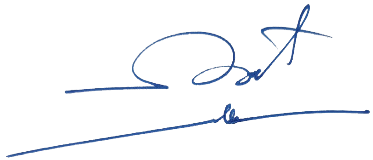          Hoàng Hải Nam